          Invitation pour     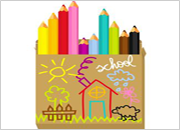 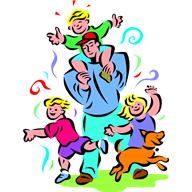       l'heure des parentsce mercredi 19 octobre 2016        de 9h00 à 10h00L'accueil se fera dès 8h30 dans la bibliothèque de l'école maternelle (1er étage), autour d'une tasse de café, ou de thé ?Le thème choisi parmi ceux proposés lors de la dernière réunion sera:La télévision,  écrans,  tablettes etc. .... comment  gérer leur utilisation ? Que proposer d'autre à mon enfant et comment? 	Vous pouvez noter les dates pour nos prochaines réunions : Les mercredis: 16 novembre 2016 21 décembre 201618 janvier 201715 février 201722 mars 201726 avril 201717 mai 2017Et le 14 juin 2017Et quelques thèmes déjà proposés :Quelles activités à faire avec mon enfant ?Le langageLes phobies nocturnes . . . En espérant vous voir nombreux lors de cette réunionMme Alisson, Mme Marie-Danielle Olivier et M. Sébastien Riga                            